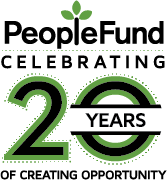 Customer Service RepresentativePosition Location: Houston, TX Start Date: ImmediatelyCompany BackgroundPeopleFund creates economic opportunity and financial stability for underserved people by providing access to capital, education and resources to build healthy small businesses.PeopleFund believes that healthy small business growth is the key to economic recovery and development and that every person, no matter their background or economic situation, has the ability to become a successful entrepreneur and job creator given access to resources they need. Our goal is to give people the opportunity to turn their talents into a sustainable livelihood and achieve financial stability for themselves and their families. We inspire, educate, fund, and elevate clients on the path to prosperity and the American Dream.Job DescriptionAssist Loan Officers in the preparation of loan packages while providing exceptional customer service to prospects, clients and partners. Primary TasksMaintain loan application database Assist loan applicants from application to closing (phone, in person, online and email)Gather required loan documents from clients and partnersAssist lending staff with outreach activities (partner visits, presentations, seminars)Regularly update and maintain loan production pipeline Maintain and track program specific goals and initiatives, including community impactAssist with SBA loan processing All other duties as assignedRequirements- Experience in customer service, loan processing, accounting, and reading financials (preferred)- Bilingual desired, but not requiredCompensationSalary DOE.  Benefits include medical, vision, dental, life insurance and 401k match.How to ApplyPlease email a cover letter, resume and salary requirements to the Director of Lending, Rocio Vallejo, at rocio@peoplefund.org.  No calls please.